2020-2021 SHDS Calendar
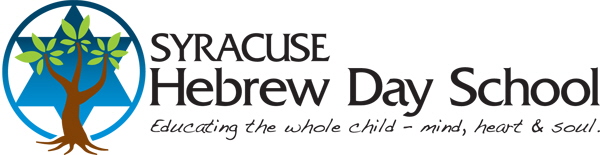 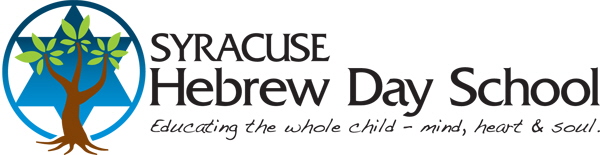 MonthMonTueWedThuFriSep 20201234Sep 20207891011Sep 20201415161718Sep 20202122232425Sep 202028293012Oct 202056789Oct 20201213141516Oct 20201920212223Oct 20202627282930Nov 202023456Nov 2020910111213Nov 20201617181920Nov 20202324252627Dec 2020301234Dec 20207891011Dec 20201415161718Dec 20202122232425Dec 2020282930311Jan 202145678Jan 20211112131415Jan 20211819202122Jan 20212526272829Feb 202112345Feb 202189101112Feb 20211516171819Feb 20212223242526Mar 202112345Mar 202189101112Mar 20211516171819Mar 20212223242526Mar 202129303112Apr 202156789Apr 20211213141516Apr 20211920212223Apr 20212627282930May 202134567May 20211011121314May 20211718192021May 20212425262728Jun 2021311234Jun 20217891011Jun 20211415161718Jun 20212122232425NotesTeacher In-Service Back to School BBQ                       Labor DayFirst Day of ClassesJMAC FestivalRosh HashanahCurriculum NightSchool Picture DayYom KippurSukkotShemini AtzeretSimchat TorahColumbus DayParent Teacher ConferencesVeterans DayThanksgiving BreakChanukahWinter BreakMartin Luther King DayTu B’ShvatFebruary BreakPurim Carnival/MegillahDrama PerformanceTeacher’s In-Service/PlaySHDS Model SederPassover BreakYom HaShoahYom HaZikaronYom Ha’Atzmaut Lag B’Omer/Color WarsAcademic Fair/PicnicGrandparents & Special FriendsShavuotMemorial DayAnnual MeetingGraduationAwards Assembly/Talent ShowLast Day of ClassesKey: Teachers Only  SHDS ClosedFirst/Last Day of ClassesSept 2-3Sep 2, 6-7pmSep 7Sep 8Sep19-20Sep 21, 6-7pmSep 25Sep 28Oct 3-9Oct 10Oct 11Oct 12Nov 3Nov 11Nov 25-27Dec 10-18Dec 24-Jan 1Jan 18Jan 28Feb 15-19Feb 26Mar 18, 6pm Mar 19, 2pmMar 26Mar 29-April 2April 8April 14April 15April 30May 13, 6-7pmMay 14, 10:00-11:30amMay 17-18May 31June 24, 6pmJune 25June 25TBASHDS Chanukah StoreFamily Science SundayEnd of Year Concert                        CNY Science and Engineering Fair**All dates subject to change. Finalized calendar will be sent home in August.TBASHDS Chanukah StoreFamily Science SundayEnd of Year Concert                        CNY Science and Engineering Fair**All dates subject to change. Finalized calendar will be sent home in August.